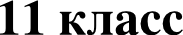 Задача 11.1.	Тянем грузик.Брусок массои m с помощью горизонтально расположеннои пружины тянут по горизонтальнои поверхности с ускорением в. Какова жёсткость пружины, если во время движения её удлине- ние равно х? Коэффициент трения между бруском и горизонтальной поверхностью равен р. Ускорение бруска направлено по ходу его движения. Сопротивление воздуха отсутствует.Over: т(а +  уg) х.Решение: Пусть k — искомая жёсткость пружины. Сила упругости, тянущая грузик, равна Fp   '  kX. С другой стороны, на грузик действует  сила трения скольжения   p   '	-  ymg, где N  =  mg     сила реакции опоры. Так как грузик движется с ускорением п, тох “)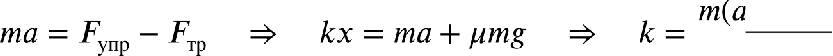 Критерии:Записано выражение для силы упругости . . . . . . . . . . . . . . . . . .  .  .  .  . . . .  .  . 2 балла  Записано выражение для силы трения	.          .  .     .  .       .  .       .          .       .     . 3 балла Записан 2-и закон Ньютона	. .		. .	. .	. .	. 3 балла Наидена жёсткость пружины   . . . . . . . . . . . . . . . . . . . . . . . . . . . . . . . . . . 2 балла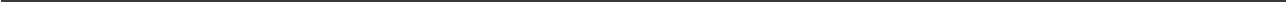 Задача 11.2.	Ёмкость газового баллона.В баллон, снабжённыи предохранительным клапаном, закачали азот при температуре г, = 7 ’С и давлении р —— 200 кПа. При нагревании баллона до температуры i, = 27 ’С через клапан выхо- дит азот массой m = 24 г, вследствие чего давление в баллоне возвращается к первоначальному значению. Определите ёмкость баллона. Молярная масса азота М —— 28 г/моль, универсальная газовая постоянная Я = 8,31 Дж/(К - моль).Ответ: 150 л.Решение: Пусть Г — ёмкость баллона, mc — начальная масса газа. Запишем уравнениеМенделеева-Клапейрона для обоих случаев: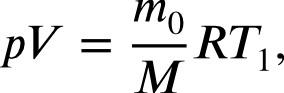 •о — т лтгде Т = 280 К и Г = 300 К — температуры газа в обоих случаях. Приравнивая правые части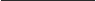 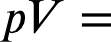 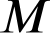 этих выражений, находим начальную массу газа в баллоне: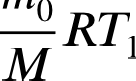 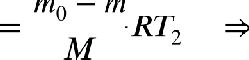 Наидём теперь ёмкость баллона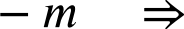 i‘0    Т›‘0	•о — 	m	i — т,/т,= 360 г.Критерии:_	о  Ti	0,36 кг -  8,31 Дж/(К-	моль-)   280 К	0,15 м'  = 150 л.М р	0,028 кг/моль-	200000 Па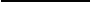 Температуры переведены в кельвины      .      .      .  .     .  .      .      .      .      .       1 балл Уравнение Менделеева-Клапейрона для первого случая . . . . . . . . . . . . . . . . . . 2 балла Уравнение Менделеева-Клапейрона для второго случая        . .	. . .	. 3 балла Наидена начальная масса газа  . . . . . . . . . . . . . . . . . . . . . . . . . . . . . . . . . . 2 баллаНаидена ёмкость баллона    . . . . . . . . . . . . . . . . . . . . . . . . . . . . . . . . . . . . 2 балла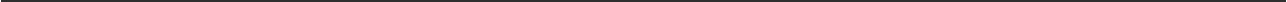 Задача 11.3.	Длина  медной проволоки.Чтобы определить, не разматывая, длину мотка медного провода с площадью поперечного ce- чения fi =  0,1 мм', мальчик Паша взял в школьной  лаборатории  очень хорошии  амперметр и пару одинаковых батареек с ЭДС W = 1,5 В. Соединив последовательно одну Оатареику, амперметр  и провод,  Паша обнаружил,  что прибор  показывает  значение силы тока, равноеi i = 200 мА. Когда же он соединил последовательно обе батарейки (соблюдая полярность!), амперметр и провод, то прибор стал показывать I   = 300 мА. Чему равна длина медного про-вода? Сопротивлением амперметра можно пренебречь. Удельное сопротивление меди равно 0,017 Ом-   мм'/м.Ответ: 29,4 м.Решение: Пусть Я — сопротивление медного провода, г — внутреннее сопротивление ба— тарейки. Запишем закон Ома для полной цепи в случае одной подключенной батарейкиW =  i i (Я + г)	И	R + г —— — —— 7,5 Ом1и двух батареек2P  = f2(Я + 2r)	W	Я + 2r =2	= io ом.’2Отсюда находим, что сопротивление провода равно Я = 5 Ом. Определим теперь длину про— вода: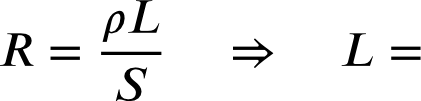 Критерии:ЯД  _    5 Ом  0,1 мм'   ю 29,4 м.р	0,017 Ом-	мм°/м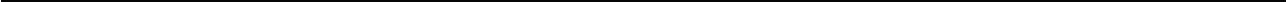 Задача 11.4.	Соединение конденсаторов.Имеются два заряженных конденсатора. Первый конденсатор ёмкостью С заряжен до напря- жения U. Второй, имеющий ёмкость 2C, заряжен до напряжения 3U. Конденсаторы соединяют параллельно — «плюс» к «плюсу», «минус» к «минусу». Определите напряжение и заряды на конденсаторах, установившиеся после соединения.Ответ: 7U/3; 7CU/3 на первом  и 14CU/3 на втором конденсаторе.Решение: Найдём заряды обоих конденсаторов до соединения:ëi = CU,	q   —— 2C-	ЗА —— 6CU.При параллельном соединении напряжение на кондесаторах станет одинаковым, а заряды ne- рераспределятся так, чтобы их сумма осталась прежней — g, + g, = 7CU. Пусть новое напря- жение на конденсаторах равно U'. ТогдаCU'  + 2CU' —— 7CU	U' —— 7UЗаряды на конденсаторах, соответственно, будут равны7CU	g   =  2CU' =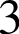 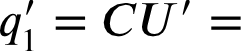 14CI/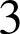 Критерии:Найдены начальные заряды конденсаторов  . . . . . . . . . . . . . . . . . . . . . . . . . . 2 баллаНаидено новое напряжение на конденсаторах   . . . . . . . . . . . . . . . . . . . . . . . . 4 баллаНаидены новые заряды конденсаторов  . . . . . . . . . . . . . . . . . . . . . . . . . . . . . 4 балла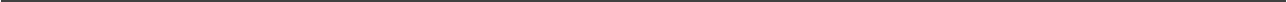 Задача 11.5.	Смешарики  испъітъlвают ракету.Пин и Лосяш построили новую экспериментальную ракету массой 1 т. При запуске выясни- лось, что за первые 5 с своего полёта ракета поднялась вертикально вверх на 500 м. Определите мощность двигателя ракеты, если в указанныи промежуток времени полёт можно считать рав- ноускоренным. Ускорение сво0одного падения принять равным 10 м/с'. Изменением массы ракеты и сопротивлением воздуха можно пренебречь.Ответ: 5 МВт.Решение: Пусть m — масса ракеты, s — путь, пройденный ракетой, i — время её подъёма. Ускорение ракеты равно п = 2s//' = 40 м/с'. Найдём теперь силу тяги двигателеи F, необхо- димую для подъёма ракеты вверхти  -   F — mg	щ	F  -   т(g  + в) =  50000 Н.Мощность двигателеи ракеты равнаN = F s —— 5000000 Вт = 5 МВт.Критерии:Формула для ускорения ракеты Наидена сила тяги двигателеи ракеты Найдена мощность двигателей Правильный числовой ответ3 балла3 балла3 балла1 баллМаксимально  возможный балл в 11 классе	50Закон Ома в случае одной батарейки Закон Ома в случае двух батареек Наидено сопротивление провода	. ..	.	. .	. ..	.. . . . . . . . . . . . . . . .. .	..	.. .  .  .  .  . .... ....  . .. 3 балла. 3 балла.  . 2 баллаНаидена длина провода   .  .  . . . . .   .. . . . . . . . . . . . . . . .. .  .  .  .  . .. ..  . ..  . 2 балла